№__________________Приказо тендерной комиссииДля проведения тендера по закупу лекарственных средств 2022 год	В соответствии с пунктам 34, Параграф 1, Глава 8. Порядок осуществления закупа способом проведения тендера Постановления Правительства Республики Казахстан от 4 июня 2021 года № 375 «Об утверждении Правил организации и проведения закупа лекарственных средств, медицинских изделий и специализированных лечебных продуктов в рамках гарантированного объема бесплатной медицинской помощи и (или) в системе обязательного социального медицинского страхования, фармацевтических услуг и признании утратившими силу некоторых решений Правительства Республики Казахстан» и утвержденной потребностью лекарственных средств на 2022 год.	ПРИКАЗЫВАЮ:	Создать тендерную комиссию в следующем составе:- Председатель комиссии Калиев Эрнест Ахметбекович, Председатель Правления ГКП на ПХВ «Городская Клиническая Больница №1»;-Члены комиссии:1) Байжигитова Назипа Бегалиевна, ИО Медицинский директор2) Дәрменова Арайлым Русланқызы, Юрист3) Шегебаев Талгат Сакенович, Экономист4) Жумекенова Амина Мукатаевна, Заведующая аптекиСекретарь тендерной комиссии: Ракотянский Геннадий Константинович, специалист отдела государственных закупок ГКП на ПХВ «Городская Клиническая Больница №1»;2.  Тендерной комиссии в строгом соответствии с действующим законодательством и иными нормативными и правовыми актами Республики Казахстан рассмотреть заявки потенциальных поставщиков и определить поставщика закупаемых лекарственных средств и медицинских изделий, фармацевтических услуг в соответствии с Постановления Правительства Республики Казахстан от 4 июня 2021 года № 375 «Об утверждении Правил организации и проведения закупа лекарственных средств, медицинских изделий и специализированных лечебных продуктов в рамках гарантированного объема бесплатной медицинской помощи и (или) в системе обязательного социального медицинского страхования, фармацевтических услуг и признании утратившими силу некоторых решений Правительства Республики Казахстан»3. Тендерной комиссии проводить свою работу в соответствии со сроками и требованиями, определенными Тендерной документацией.4. Контроль за исполнением приказа оставляю за собой.Председатель Правления 							Калиев Э.А.Алматы қ. Денсаулық сақтау басқармасының ШЖҚ МКК «№1 Қалалық клиникалық ауруханасы» Сенімгерлік басқарушысы ЖШС «Smart Health University City» 050006, Алматы қ. Қалқаман-2 ықш. Б.Әшимова к-сі,2Тел.: 8 (727)270-90-40, факс: 8 (727) 270-90-53e-mail: gkb1@pervaya.kz , info@pervaya.kz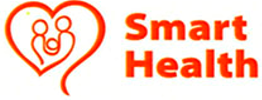 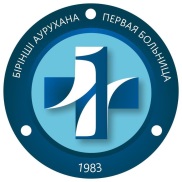 ТОО «Smart Health University City» Доверительный управляющий ГКП на ПХВ«Городская клиническая больница №1»УЗ г.Алматы050006, г. Алматы мкр. Калкаман-2, ул. Ашимова 2аТел.: 8 (727)270-90-40, факс: 8 (727) 270-90-53e-mail: gkb1@pervaya.kz , info@pervaya.kz